ҠАРАР                                                                                                  РЕШЕНИЕ14 февраль 2023 йыл                           №333                        14 февраля 2023 годаО внесении изменений в решение Совета сельского поселения Большешадинский сельсовет муниципального района Мишкинский район Республики Башкортостан № 29 от 28.11.2019 года «Об установлении земельного налога»В соответствии со ст.387 Налогового кодекса Российской Федерации Совет сельского поселения Большешадинский сельсовет муниципального района Мишкинский район Республики Башкортостан р е ш и л:1. Исключить в пункте 3 решения Совета сельского поселения Большешадинский сельсовет муниципального района Мишкинский район Республики Башкортостан от 28.11.2019 года № 29 «Об установлении земельного налога на территории сельского поселения Большешадинский сельсовет муниципального района Мишкинский район Республики Башкортостан», абзац «Налоговые льготы, установленные настоящим пунктом,  не распространяются на земельные участки (часть, доли земельных участков), сдаваемые в аренду».2. Настоящее решение подлежит опубликовать на официальном сайте  сельского поселения Большешадинский сельсовет муниципального района Мишкинский район Республики Башкортостан в сети «Интернет» по адресу: https://mishkan.ru и  на информационном стенде в здании администрации сельского поселения Большешадинский сельсовет муниципального района Мишкинский район Республики Башкортостан по адресу: д.Большие Шады, ул.Али Карная, д.7	3. Настоящее решение распространяется на правоотношения возникшие с 01.01.2023 года, начиная с налогового периода 2022 года.4. Контроль исполнения настоящего решения оставляю за собой. Глава сельского поселения Большешадинский сельсовет                                                Р.К.Аллаяров     БАШҠОРТОСТАН  РЕСПУБЛИҠАҺЫМИШКӘ РАЙОНЫМУНИЦИПАЛЬ РАЙОНЫНЫҢОЛО ШАҘЫ АУЫЛ СОВЕТЫ
АУЫЛ БИЛӘМӘҺЕ СОВЕТЫ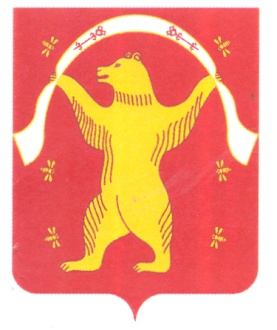 СОВЕТ СЕЛЬСКОГО ПОСЕЛЕНИЯ БОЛЬШЕШАДИНСКИЙ СЕЛЬСОВЕТ МУНИЦИПАЛЬНОГО РАЙОНА МИШКИНСКИЙ РАЙОНРЕСПУБЛИКА БАШКОРТОСТАН